REG.NO: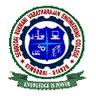 SEMBODAI RUKMANI VARATHARAJAN ENGINEERING COLLEGEACADEMIC YEAR 2013-2014/ODD SEMESTERCYCLE TEST – II  DEPARTMENT OF MECHANICAL ENGINEERINGSUBJECT CODE/TITLE: ME2304 ENGINEERING METROLOGY AND MESUREMENTSYEAR/SEM:	III/V						DATE:DURATION: 90 Mins					MAX.MARKS: 50                                                          PART – A                                                                                                                       ( 05X2 = 10 marks) 1.  What is least count? 2. What are comparators? 3. List out any four angular measuring instrument used in metrology? 4. State the principle of autocollimator. 5. How the mechanical comparator is used? State with any one example.                                                            PART- B                                                                                                                  (4 * 10 = 40 marks)11. Explain with the help of neat sketches, the principle and construction of an auto-collimator?  12. Explain the various types of Interferometer.13. Explain the working principle of sine bar.14. Explain the various types of limit gauges?